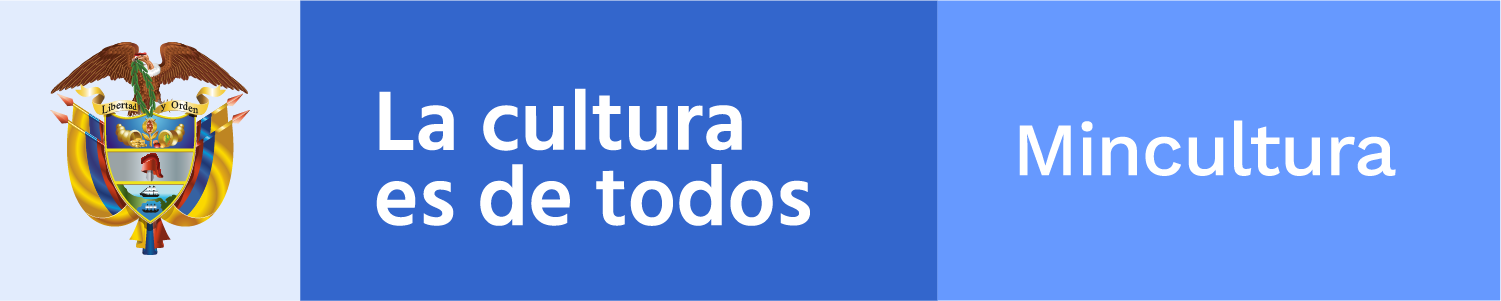 ________________________________________________________Claqueta / toma 920Boletín electrónico semanal para el sector cinematográfico, 24 de abril de 2020
Ministerio de Cultura de Colombia - Dirección de CinematografíaSi desea comunicarse con el Boletín Claqueta escriba a cine@mincultura.gov.co
Síganos en twitter: @elcinequesomos________________________________________________________En acciónACCIONES PARA EL CINE INDEPENDIENTE Y NACIONALLa distribuidora Cineplex a través de su sitio en Internet, unido a una plataforma apoyada por el Programa Media de Europa, pone a disposición de los amantes del cine  en Colombia y en cualquier lugar del mundo, por un dólar 99 centavos, aproximadamente 8 mil pesos, películas para las cuales tienen los derechos.Entre los títulos colombianos que esta semana estarán disponibles se encuentran Pájaros de verano, El abrazo de la serpiente, Los viajes del viento, Todos se van, La Tierra y la sombra, La Sirga, La Sangre y la lluvia, Mamá, Tierra en la Lengua y Niña Errante.En documentales estarán: El silencio de los fusiles, Ciro y yo, La eterna noche de las 12 lunas.  Del cine internacional entre otros, estarán: Mustang, El Cliente y En la penumbra.Vea más.___________________________________________________Adónde van las películasCONVOCATORIA PANORAMA CINE COLOMBIANO – PARIS 2020El colectivo cinematográfico El Perro que Ladra convoca a directores y productores colombianos a inscribir sus películas para ser parte del proceso de selección de la Octava edición del Panorama de Cine Colombiano que tendrá lugar en París del 7 al 13 de octubre del 2020.Pueden participar obras de largometraje de ficción y obras de largometraje y cortometraje de animación terminadas después del primero de enero de 2018.La fecha límite de inscripción es el 3 de Junio de 2020.Vea más_____________________________________________________PizarrónDIPLOMADOS VIRTUALES  EN GUIONLa Escuela Nacional de Cine ENACC, comunica que se reinventa para ofrecer novedosas maneras de aprender a hacer cine, con docentes internacionales, contenidos especializados y una ventana virtual. Dentro del programa DIVA, Diplomados Internacionales Virtuales  Académicos ofrece “Escritura de guion, convierte una idea, en una gran historia lista para hacerse imagen”, en este diplomado se aprenden las estrategias  para la construcción de un guion a partir de una idea germinal, y las diferentes herramientas existentes en su proceso de escritura y adaptación de la historia a una película. Lo imparten cuatro guionistas experimentados de nivel internacional: Beatriz Novaro (México); Jacques Toulemonde (Colombo-Francés); Diego Cañizal (España) y Ezequiel Schmoller (Argentina). Fecha de inicio: 5 de mayo 2020Vea más_______________________________________________________Dirección de CinematografíaCra. 8 No 8-43, Bogotá DC, Colombia(571) 3424100,cine@mincultura.gov.cowww.mincultura.gov.co